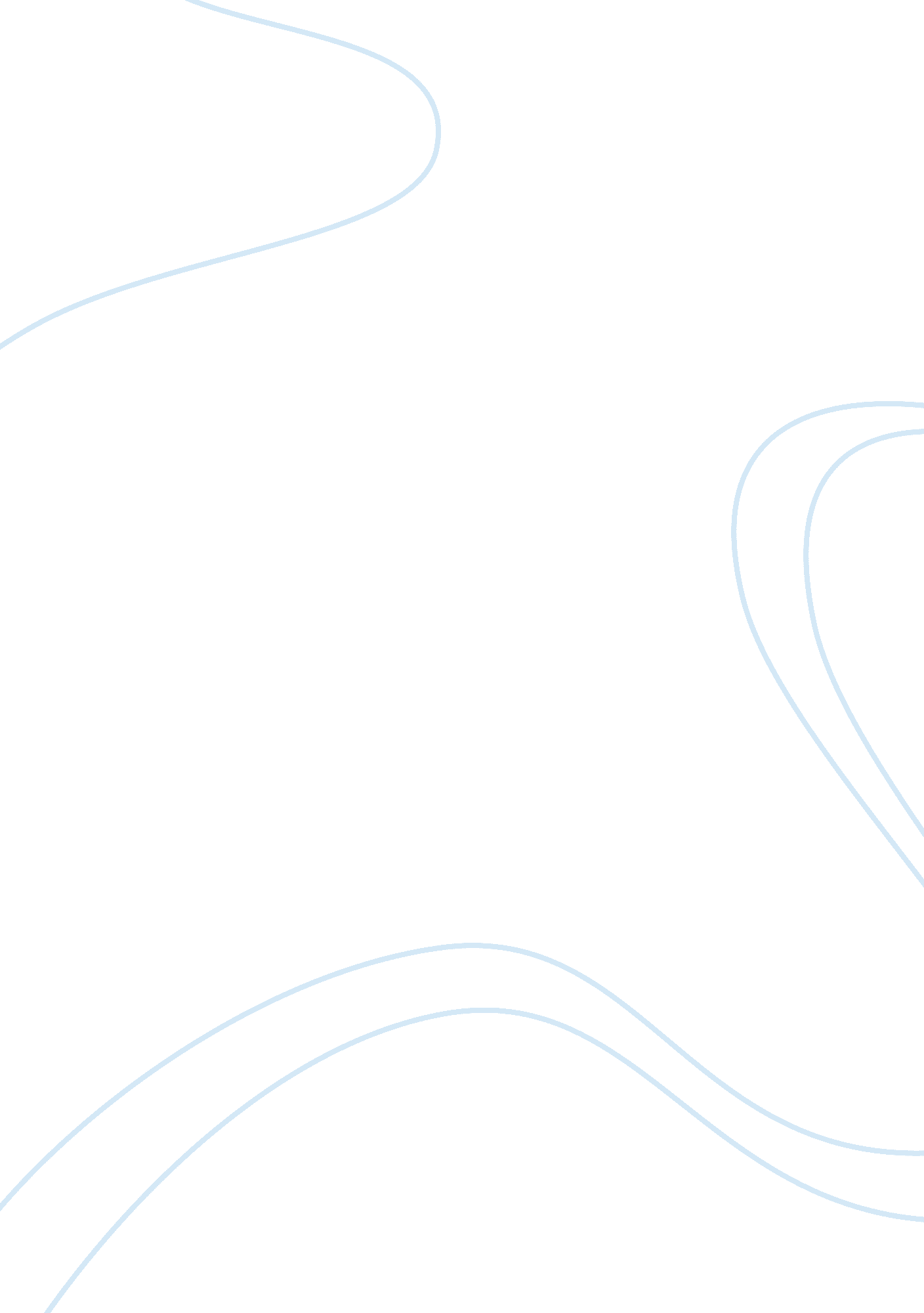 Audit reportBusiness, Management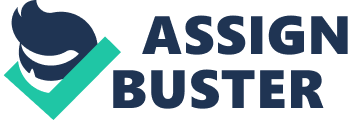 Audit Report al Affiliation) Introduction. The quality of education in secondary and elementary s has becomea concern of the nation. Poor grades are reported in mathematics and science. Therefore, the government has directed efforts to enhance skills of teachers through training. Pre-service training has received less attention in elementary teachers, who are educated in schools and department of education. The education officials need to be conversant with the standards and techniques of teaching these poorly performed subjects. The project examined strategies to meet this need. The project attempted to improve the teaching techniques by developing courses in those subjects to equip the teachers with new skills, knowledge, and approaches to incorporate into their teaching. The paper discusses the audit report on the standards and techniques that the government needs to improve performance of these subjects. It further looks at the current status, future project status, critical management issues, risk analysis, and risk management. Current Status. To meet the need of underachievement in science, and mathematics in secondary, and elementary schools, the project improves education of pre-service by giving the department subjects to teach. The project offers teachers new skills, approaches, and knowledge to incorporate during reaching. The investigators have ascertained the knowledge of faculty staff on knowledge about quality instruction. The investigators have also engaged teachers in expanding their knowledge on reforms and approaches supporting high quality teaching and assessment of emphasized strategies. The strategies have been transferred to classes for practical. The project is carried out on higher learning institutions under DCEI (Director of the Center for Educational Innovation) leadership. The workshop trains heads of science, and mathematics departments in all the schools in the country. Subsequently, the Ministry of education is encouraging teachers to use assessment to monitor the progress of their students towards learning mathematics. Monitoring the student involve evaluating his achievement on the subjects. This involves his understanding of the subject and compare with the objective the student was expecting. Future Project status. When this project is implemented in the future, it will improve the learning and teaching of science and math. Its outcome will improve the prospects of jobs and the opportunity of learners. Employing teacher workshop, class support, school clinics and facilities for learners, it will offer an intervention in the crucial areas of science and mathematics. Strict implementation of the project will grant institutions centre of excellence in science and math for equipping learners and teachers with programs to develop higher performance and competency in the curriculum. The project will take developmental and long-term approach to math and science issues (" Audit report" 2008). The institutions will work closely to avoid overlap in performance of such subjects. Therefore, the project will curb the need for poor curriculum understanding, poor qualification of teachers, and low learning progression. The project will improve skill development, cognitive demand, learning feedback, and sufficient written work. Subsequently, it will increase the pacing of curriculum. Critical Management Issues. The most important issued for education is induction and productive use of facilities through the management structure, finance, and governance that will enhance the achievement of students in math and science. Achieving high standards in the subjects has been compromised by low qualification of teachers, poor curriculum understanding, lack of resource provision, and poor learner provision that has led to poor results in matrices of the crucial subjects of science and mathematics. This has resulted to low development of skills, few students pursuing the subjects at a higher level, and fewer securing industry bursaries. Subsequently, it creates lower representation in science and math (" Audit report" 2009). Some of the challenges that education management faces includes poor coverage of curriculum, slow pacing of curriculum, failure to implement problem solving techniques, low cognitive demand, less learner’s feedback, and inadequate practice of reading. Additionally, there is lack of lessons conceptual progress and written work insufficiency. When the above issues are handled, learning, teaching, and assessment will greatly improve. Risk Analysis and Management. The concept of the project will use long-term approach undergoing trial and testing. The whole school policy of the math center will include resources, administrators, learners, teachers, and support from within the classroom. The risk associated with this will only apply to a certain group. Also, working with education section make sure duplication problem does not occur. This can be difficult because the organization always faces difficulty in accessing the school statistics that impact on their ability to carry out baseline survey. The experience and success of the organization will enable it sustain itself. This is faced by the risk of teachers changing jobs and thus moving with their skills. Additionally, the project has a high demand in the education industry. However, it is faced by risk of trade union that is volatile especially around after working hours of teachers (" Audit report" 2004). Final Comments. The project will be important in improving the quality of education in institutions especially in math and science. One of the crucial objectives of this project is to chart the progress of teaching and test the content of math and science curriculum as designed by the education practitioners. Subsequently, the project will improve delivery and management in assessment, learning, and teaching. Additionally, the project instigates program of learner progression by collecting results of matric and development of learner portfolio. The project will also provide facilities after identifying the education. Reference Audit report. (2004). Lansing, Mich.: Michigan Office of the Auditor General. Audit report. (2006). Atlanta: State of Georgia Dept. of Audits. Audit report. (2009). Baltimore, Md.: Office of Legislative Audits, Dept. of Legislative Services, Maryland General Assembly. References 